ΜΟΥΣΕΙΟ ΚΙΝΗΜΑΤΟΓΡΑΦΟΥ Παιδική ηλικία και κινηματογράφος: Γονείς σε Πρώτο Πλάνο Το Μουσείο Κινηματογράφου Θεσσαλονίκης του Φεστιβάλ Κινηματογράφου Θεσσαλονίκης, με αφορμή την Παγκόσμια Ημέρα Παιδιού, φιλοξενεί μια νέα σειρά από δράσεις με τίτλο Παιδική ηλικία και Κινηματογράφος: Γονείς σε Πρώτο Πλάνο. Ανοίγοντας έναν δίαυλο επικοινωνίας με τους γονείς, οι δράσεις επικεντρώνονται στους τρόπους με τους οποίους η κινηματογραφική εμπειρία μπορεί να νοηματοδοτήσει τις έννοιες και τις αναπαραστάσεις στον κόσμο των συνομηλίκων και των ενηλίκων, αλλά και να αποτελέσει σημείο αναφοράς στη σχέση γονέα-παιδιού.Στο πλαίσιο αυτό, η διεπιστημονική ομάδα της πρωτοβουλίας προσκαλεί γονείς παιδιών ηλικίας 6 έως 12 ετών στην πρώτη συνάντηση, που θα πραγματοποιηθεί την Κυριακή 15 Ιανουαρίου 2023, στην αίθουσα Τάκης Κανελλόπουλος του Μουσείου Κινηματογράφου (Αποθήκη Α, Λιμάνι). Σας περιμένουμε για να απολαύσουμε όλοι μαζί μια ταινία μικρού μήκους, να πάρουμε μέρος σε βιωματικές-εκπαιδευτικές δραστηριότητες, αλλά και να μάθουμε για την αναπαράσταση της παιδικής ηλικίας μέσα από τις κινηματογραφικές αφηγήσεις. Στην πρώτη μας συνάντηση, θα δούμε πώς συνδέονται η ανεξάντλητη παιδική δημιουργικότητα και η κινηματογραφική έκφραση-απεικόνιση. Μην τη χάσετε!Διεπιστημονική Ομάδα:Άννα Αδάμ, Αναπτυξιακή Ψυχολόγος, Διδάκτωρ Ιατρικής Σχολής Α.Π.Θ.Δημήτρης Παπαδόπουλος, Διδάκτωρ και Διδάσκων Τμήματος Κινηματογράφου ΑΠΘ & Τμήματος Πολιτισμού & Δημιουργικών Μέσων & Βιομηχανιών ΠΘ/ Σκηνοθέτης ΝτοκιμαντέρΕιρήνη Δελιδάκη, Μουσειοπαιδαγωγός του Μουσείου Κινηματογράφου Θεσσαλονίκης, Υποψήφια Διδάκτωρ Πολιτισμικής Τεχνολογίας.infoΚυριακή 15 Ιανουαρίου 2023 στις 11:00 Θα τηρηθεί σειρά προτεραιότητας. Απαραίτητη δήλωση συμμετοχής.Κρατήσεις θέσεων στο τηλ.: 2310378570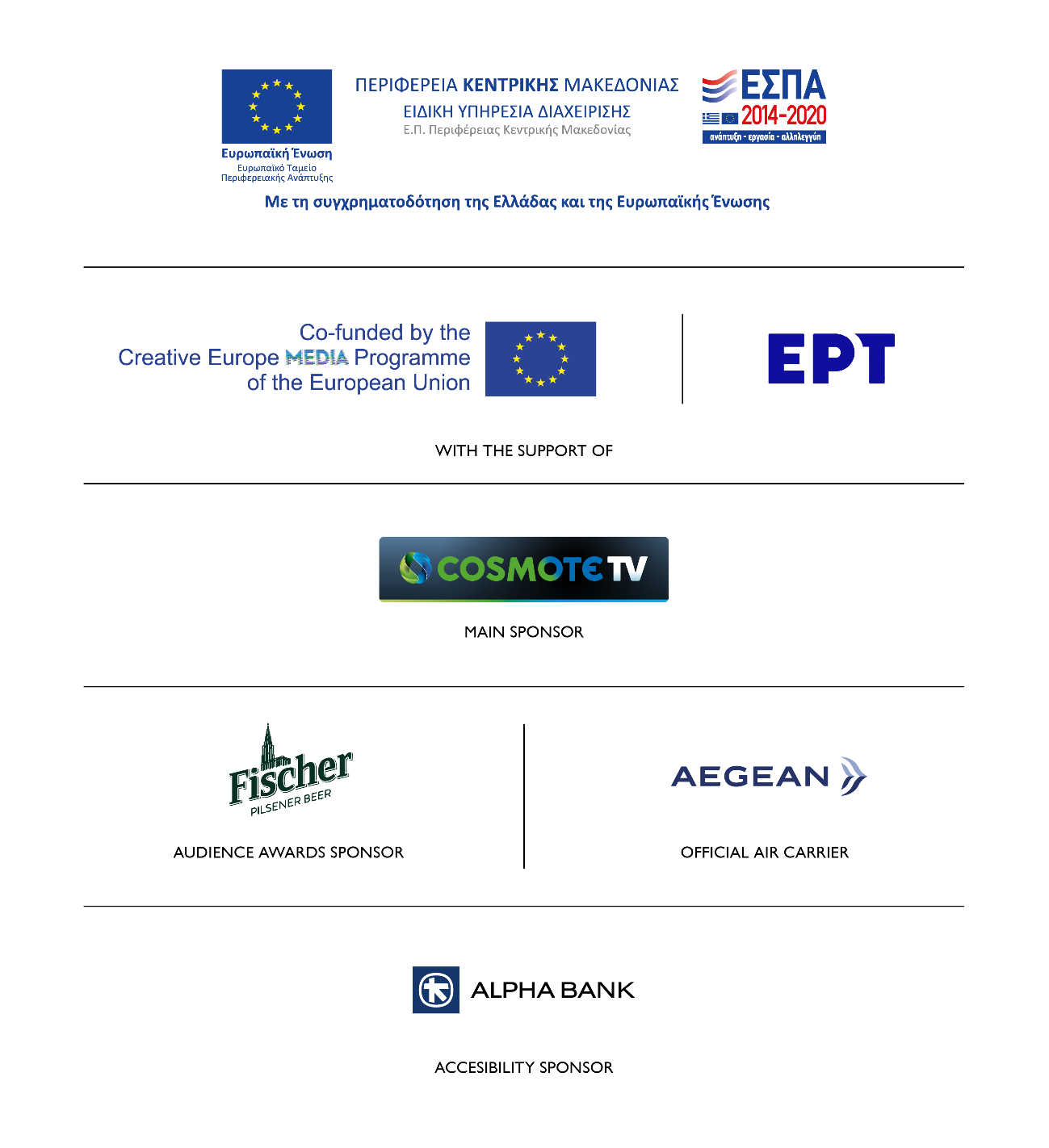 